Gidle, dnia 21 maja 2021r.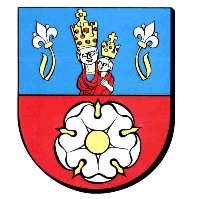 Zamawiający:GMINA GIDLEul. Pławińska 22, 97-540 GidleNIP: 772-22-60-381Tel. 34 327-20-27E-mail: zampubliczne@gidle.pl		Znak sprawy: IZP.271.2.2021 Strona internetowa prowadzonego postępowania:https://bip.gidle.pl/?bip=2&cid=108&id=668https://miniportal.uzp.gov.pl/Postepowania/f9e603e3-fe18-4c4d-9065-b08774b87cd1Informacja o wyborze oferty najkorzystniejszejDotyczy: postępowania o udzielenie zamówienia publicznego prowadzonego w trybie podstawowym bez negocjacji zgodnie z art. 275 pkt. 1 ustawy Prawo zamówień publicznych na wykonanie zadania pn. „Budowa ujęcia wody w miejscowości Ciężkowice wraz z odcinkiem rurociągu doprowadzającego wodę do istniejącej sieci wodociągowej – etap I”				            Zgodnie z art. 253 ust. 1 i 2 ustawy z dnia 11 września 2019 r. – Prawo zamówień publicznych (Dz.U. z 2019 r. poz. 2019 ze zm.; zwana dalej: Pzp), Zamawiający informuje równocześnie wszystkich Wykonawców o: I. WYBORZE OFERTY NAJKORZYSTNIEJSZEJ:Wyboru najkorzystniejszej oferty dokonano na podstawie kryteriów oceny ofert określonych w Rozdziale I SWZ, pkt 17 IDW.Wybrana została oferta nr 3 złożona przez: Przedsiębiorstwo Usługowo-Handlowe SIGMA Milena Bacior ul. Bankowa 48C, 42-320 Niegowa z ceną wykonania przedmiotu zamówienia w wysokości 119 494,50 zł brutto.(słownie: sto dziewiętnaście tysięcy czterysta dziewięćdziesiąt cztery złote  50/100)W prowadzonym postępowaniu złożono 4 ofert. Zamawiający przedstawia poniżej punktację przyznaną złożonym ofertom w kryterium oceny ofert. Kryterium cena – waga 100 % (pkt).Uzasadnienie wyboru najkorzystniejszej oferty: Oferta Wykonawcy Przedsiębiorstwo Usługowo-Handlowe SIGMA Milena Bacior spełnia wszystkie warunki wymagane przez Zamawiającego określone w SWZ i uzyskała największą liczbę punktów na podstawie kryteriów oceny ofert określonych w pkt 17 IDW.II. WYKONAWCY, KTÓRYCH OFERTY ZOSTAŁY ODRZUCONE:W niniejszym postępowaniu odrzucono ofertę Nr 2 Wykonawcy:MAT-BUS Grzegorz Matyjaul. Koziegłowska 3242-310 ŻarkiUzasadnienie prawne:Art. 226 ust. 1 pkt. 8  ustawy PzpUzasadnienie faktyczne:Na podstawie art. 224 ust. 2 pkt. 1 Zamawiający wezwał Wykonawcę MAT-BUS Grzegorza Matyję             do złożenia wyjaśnień w sprawie rażąco niskiej ceny. Cena oferty była niższa o 32,79% od średniej arytmetycznej cen wszystkich złożonych ofert niepodlegających odrzuceniu (na podstawie art. 226 ust. 1 pkt. 1 i 10).Wykonawca zrezygnował z wykonania przedmiotowego zadania ze względu na wzrost kosztów oraz potwierdził zbyt niską cenę złożonej oferty.Zamawiający zawrze umowę z wybranym Wykonawcą , tj. z firmą: Przedsiębiorstwo Usługowo-Handlowe SIGMA Milena Bacior ul. Bankowa 48 C, 42-320 Niegowa zgodnie              z art. 308 ust. 2 ustawy Pzp, z uwzględnieniem art. 577 Pzp.Zamawiający informuje, że wobec czynności Zamawiającego przysługują Wykonawcom środki ochrony prawnej w terminach i zgodnie z zasadami określonymi w Rozdziale I SWZ pkt. 21 IDW oraz Dziale IX ustawy Pzp.                                                                                Wójt Gminy Gidle                                                                         /-/                                                         Lech BugajNr ofertyNazwa, adres wykonawcyLiczba punktów  otrzymanych kryterium cena 1PPHU „ROB-BUD” Bożena GrygaNowa Wieś 2998-275 Brzeźnio82,332MAT-BUS Grzegorz Matyjaul. Koziegłowska 3242-310 Żarki----3Przedsiębiorstwo Usługowo-Handlowe SIGMA Milena Baciorul. Bankowa 48C42-320 Niegowa1004P.U.H. „DOMAX” Arkadiusz Mikaul. Grabińska 842-283 Boronów58,08